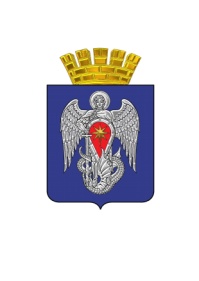 АДМИНИСТРАЦИЯ  ГОРОДСКОГО ОКРУГА ГОРОД МИХАЙЛОВКАВОЛГОГРАДСКОЙ ОБЛАСТИ                                              ПОСТАНОВЛЕНИЕ                               от         15 ноября 2017г.                № 3020О внесении изменения в постановление администрации городского округа город Михайловка Волгоградской области от 29.12.2016 №3419 «Об утверждении Положения о муниципальных программах городского округа город Михайловка Волгоградской области»Руководствуясь Бюджетным кодексом РФ, Уставом городского округа город Михайловка Волгоградской области, администрация городского округа город Михайловка Волгоградской области п о с т а н о в л я е т:1. Внести в Положение о муниципальных программах городского округа город Михайловка Волгоградской области, утвержденное постановлением администрации городского округа город Михайловка Волгоградской области от 29.12.2016 №3419 «Об утверждении Положения о муниципальных программах городского округа город Михайловка Волгоградской области», следующее изменение:в пункте 6.13 слова «главе администрации городского округа» заменить словами «главе городского округа».2. Настоящее постановление вступает в силу со дня его подписания, подлежит официальному опубликованию.3. Контроль за исполнением настоящего постановления возложить на заместителя главы городского округа по экономике, финансам и управлению имуществом Л. В. Гордиенко.Глава городского округа                                                                С. А. Фомин         